Publicado en Chipre el 07/05/2024 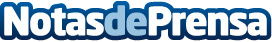 El volumen de operaciones de los clientes de Capital.com superará el billón de dólares en 2023La fintech con sede en Chipre se asegura el primer puesto por tercer año consecutivo en la clasificación Deloitte Tech Fast 50 2023Datos de contacto:PR Capital.comCapital.com+44 20 3097 8888Nota de prensa publicada en: https://www.notasdeprensa.es/el-volumen-de-operaciones-de-los-clientes-de Categorias: Internacional Nacional Finanzas Innovación Tecnológica http://www.notasdeprensa.es